   «Новогодние приключения Лисы и Волка»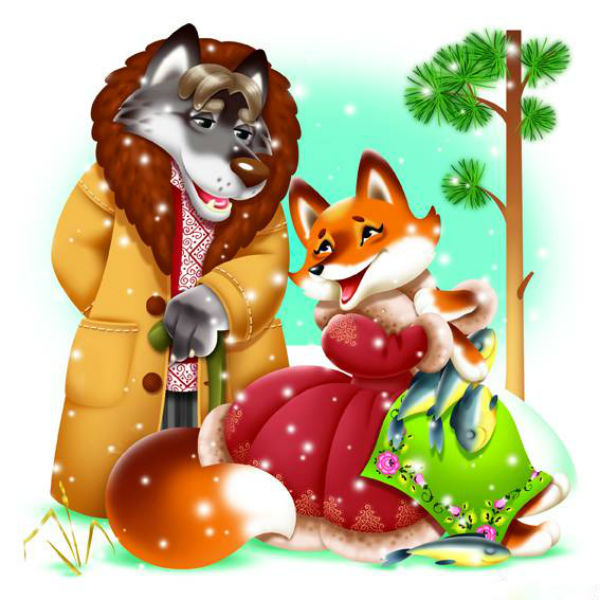                                  (Сценарий кукольного спектакля)Куклы на ширме:Лиса;Волк;Ворона;Коза;Ёжик;Курица;Дед Мороз.                                                       Декабрь 2020г.На ширме, напевая, появляется Лиса.Лиса:	Я – Лисичка, я сестричка,		Я хожу неслышно.		Рано утром по привычке		Погулять я  вышла, Ля – ля – ля!(поворачивается к детям):		Ой, как красиво в лесу! Всё белое -  и деревья в новых нарядах, и кусты в серебре! А я вся в старом: Шубка на мне старая, хвост – старый, фу…фу! Как же я сама себе не нравлюсь! Надо что – то придумать! (ходит туда – сюда)  Что же такое придумать? (Лиса прячется за ёлку).Бежит  Волк, поёт:		Я в густом лесу свой живот несу,		Думу думаю про судьбу мою.		Все соседи спят, все медведи спят.		Я один не сплю, думу думаю.		Про еду мою! У – у – у – у – у!Эх, вот бы мне заснуть и чтобы приснился мне вкусный обед! Так нет же! Живот урчит, спать мешает!Лиса (из – за ёлки):	Ку – ку, ку – ку! Эй, Серый!Волк:	Кто это? Неужто обед пришёл?	Лиса:	Фу, какой! Это же я, Лиса Патрикеевна! Здравствуй! Ты почему такой грустный?Волк:	Да с чего веселиться? Я есть хочу!Лиса:	А я хочу нарядную шубку!Чтобы нам такое придумать, чтобы наши мечты  - ах, исполнились!Волк:	Давай думать вместе. Только ты думай в одну сторону, а я -  в другую!  (Лиса идёт думать вправо, а Волк в обратную сторону. Лиса не выдерживает, бежит к Волку).Лиса:	Волк, где ты? Придумал что – нибудь?Волк:	Нет ещё! Уж больно ты шустрая!(Снова ходят, снова встречаются).Лиса:	Не придумывается ничегошеньки. Что же делать?(Появляется ворона Каркуша).Лиса:	Эй, Каркуша, ты везде летаешь, всё знаешь. Помоги нам своим советом. Хочется чего – нибудь интересного, волшебного! Вот мне шубка моя старая надоела. Я бы её поменяла.Волк: 	А я есть хочу! И мне хочется этого, как его, волшебного. Превратиться бы в кого – нибудь  другого. Может быть, другим есть не так хочется? Ворона:	Кар – кар – кар! Вот придумали так придумали! Превратиться захотели, это же надо? Ну, да ладно, помогу вам! Лиса и Волк:	Правда?Ворона:	Есть у меня волшебный платочек. Кто им накроется и волшебные слова скажет, сразу превратится в кого захочет.Лиса:	Ура! Мы будем превращаться! Неси скорее свой платок!Я превращусь…  в Снегурочку!Волк:	А я тогда – В Деда Мороза! 	Ха – ха – ха! Вот стану Дедом Морозом и подарю себе жареную курочку!Лиса (поёт):	С таким хвостом, с таким умом			Нигде не пропаду.			Вокруг хвоста, вокруг хвоста			Любого обведу!Вот превращусь в Снегурочку, и будет у меня шубка новая, блестящая! Ля - ля – ля! (пляшут с Волком. Возвращается Каркуша с платком)Волк и Лиса:		Ура – ура!Ворона:	Только запомните: Превращаться можно только один раз!А слова волшебные такие: Раз – два – три! Платок волшебный, меня преврати!Волк:	Всё ясно! Давай скорее мне твой платок, я буду превращаться в Деда Мороза!Лиса:	Почему это тебе? Давай мне, я превращусь в Снегурочку!Волк:	Да какая из тебя Снегурочка? Ты вредная, хитрая!(обращается к ребятам): - А Снегурочка какая, ребята?Правильно, она добрая, ласковая. Нет, не получится из тебя Снегурочка. Давай платок мне.Лиса:	Нет, мне платок! Я хочу быть Снегурочкой!(тянут платок друг у друга).Волк:	Ладно уж, бери, а то порвёшь!Лиса:	Помоги мне накрыться (говорит волшебные слова, приседая на каждый слог):Раз, два, три, платок волшебный, меня в Снегурку преврати!(Волк поднимает платок, под ним  - Коза).Волк:	Ха – ха – ха! Я же говорил, что не выйдет из тебя Снегурочки! Ха – ха – ха! Ты не Снегурочка, а Козюрочка!Коза:	Бе – е, бе – е! Противный платок! Обманщик! А – а – а! (плачет)Волк:	Ну, не плачь! Я сейчас превращусь в Деда Мороза, а потом превращу тебя в Снегурочку! Хотя Коза, того - этого, как его, вкуснее!Коза: 	Накрывайся скорее! (Помогает ему накрыться.  Волк так же, с приседаниями говорит волшебные слова. Коза снимает платок, а под ним…Ёжик.)Коза:	Ха – ха – ха! Вот чудеса! Вот уморил! Волк, это в кого же ты превратился? Ой, ха – ха – ха! Хотел стать Дедом Морозом! Ой, сейчас упаду! Ой, животики от смеха надорву!Ворона:	Ой, батюшки, в кого же это вы у меня превратились – то?Коза:	Плохой твой платок! Обманщица! Я хотела быть Снегурочкой, а он меня в Козу превратил!Ёжик:	А я  - то хотел стать Дедом Морозом! И зачем мне столько иголок? И зачем мне быть колючим? А как же жареная курочка?Ворона:	Не может быть, чтобы  платок испортился! Я его сейчас сама проверю, накрывайте меня скорее!  - Раз, два, три! Платочек, меня в Царевну преврати!(Вместо Царевны появляется Курица. Коза и Ёжик хохочут).Курица:	Ко – ко – ко! Мы, наверное, что – то перепутали!Коза:	Или платок не волшебный совсем.Ёжик:	Что же будем делать?Коза:	Обратно превращаться!Ёжик:	А платок – то только один раз на каждого действует!А вдруг мы вместо себя превратимся в кого – нибудь ещё?Курица:	Вообще – то это платок  Деда Мороза. Он его потерял. Давайте лучше его позовём. (Зовут Деда Мороза. Появляется Дед Мороз).Дед Мороз:	Здравствуйте, ребятишки!			Девчонки и мальчишки!			С Новым годом поздравляю,			И от всей души желаю			Я, друзья, здоровья вам:			И большим, и малышам!Коза:	Дед Мороз, это же не ребята позвали тебя, а мы!Дед Мороз:	А зачем это вы меня позвали?Коза:	Мы хотели превращаться, а платок  волшебный оказался обманщиком!Дед Мороз:	Всё ясно! Платок – то мой, и волшебство я сам делаю, вот у вас ничего и не получилось!Коза, Ёж и Курица:	Преврати нас опять в самих себя, пожалуйста!Дед Мороз:	Конечно, превращу! Накрывайтесь скорее платком!Раз, два, три! Всех обратно преврати!(Появляются Волк, Лиса и Ворона.  Все пляшут, Дед Мороз хлопает).Дед Мороз:	Поучительная история получилась? А вы, ребята, как думаете, почему наши герои не смогли превратиться в кого хотели?(дети отвечают).Верно, вы всё правильно поняли! Ну что ж, я здесь больше не нужен.Будьте счастливы, ребята, ждите меня в гости с подарками!А сейчас я хочу всех ребят и зверят угостить. 	(Угощение для всех.  Спектакль окончен).